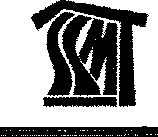 SOCIÁLNÍ SLUŽBY MĚSTA TŘINCEpříspěvková organizace
Habrová 302, 739 61 Třinec-Dolní LíštnáDODATEK č. 1ke smlouvě o dílo č. 2017/01/038, uzavřené dne 18.12.2017Číslo smlouvy objednatele: 2017/01/038I.	SMLUVNÍ STRANY1.Sociální služby města Třince, příspěvková organizaceadresa:
zastoupena
jednání ve věcech:smluvních:technických:
telefon:
e-mail:IČ:DIČ:bankovní spojení:
číslo účtu:(dále jen objednatel)Habrová 302, 739 61 Třinec - Dolní Líštná
Mgr. Pavlem Pezdou, ředitelem organizaceMgr. Pavel Pezda
Ing. Lukáš Pydych
558 993 711
ssmt@ssmt.cz
00600954
neplátcexxx
27-9260050267/0100a2.Strojírny a stavby Třinec, a.s.zapsána v Obchodním rejstříku u KS v Ostravě, oddíl B, vložka 637zastoupena:	Ing. Miroslavem Kováříkem, předsedou představenstvaa Ing. Michalem Ruszem, místopředsedou představenstvajednání ve věcech:
technických:
se sídlem:IČ:DIČ:telefon:bankovní spojení:
č. účtu:Ing. Petr VáňaPrůmyslová 1038, Staré Město, 739 61 Třinec47674539CZ47674539558 532 050xxxxxx(dále jen zhotovitel)Strana 1 (celkem 3)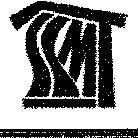 SOCIÁLNÍ SLUŽBY MĚSTA TŘINCEpříspěvková organizace
Habrová 302, 739 61 Třinec-Dolní LíštnáI.Předmět dodatkuSmluvní strany shodně prohlašují, že v průběhu realizace stavby bylo nutno provést tyto
práce, které si vyžádaly navýšení ceny díla o 47.786,73 Kč bez DPH:monitoring a čištění kanalizaceceloplošné hloubení výkopu pro základyprohloubení výkopu o 400 mm a následné zasypání štěrkopískem a zhutněnízměna 3 ks základových patek ze statického důvodudoprojektování zemní pásky a směru nové dešťové kanalizace
Soupis všech víceprací je uveden v příloze č. 1 tohoto dodatku.Z těchto důvodu, které vyvstaly během realizace stavby a na žádost zhotovitele se smluvní
strany dohodly na uzavření dodatku č. 1 ke smlouvě o dílo, kterým se prodlužuje i termín
realizace díla do 27.06.2018.V souvislosti s tímto se smluvní strany dohodly na následujících změnách smlouvy o dílo
č. 2017/01/038 na stavbu „Renovace vestibulu včetně rampy a schodiště - část ll“ (dále
jen „smlouva") ze dne 18.12.2017.Článek IV. odst. 2 smlouvy se nahrazuje tímto zněním:Zhotovitel je povinen provést dílo v termínu do 27.06.2018. Smluvní strany se dohodly, že
provedením díla se rozumí jeho řádné ukončení a převzetí díla objednatelem. Smluvní strany
se dohodly, že řádným ukončením díla se rozumí, že dílo nebude vykazovat žádné vady ani
nedodělky.Článek V. odst. 1 smlouvy se nahrazuje tímto zněním:Smluvní strany se dohodly, že cena za dílo provedené v rozsahu uvedeném v čl. II této
smlouvy je stanovena v souladu se zákonem o cenách a činí:Cena díla bez DPH	2.249.968,73 KčK ceně díla bez DPH bude připočtena daň z přidané hodnoty dle platných právních předpisů.Strana 2 (celkem 3)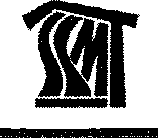 SOCIÁLNÍ SLUŽBY MĚSTA TŘINCEpříspěvková organizace
Habrová 302, 739 61 Třinec-Dolní LíštnáZávěrečná ujednáníZnění ostatních ustanovení smlouvy o dílo se nemění a zůstávají v platnosti.Tento dodatek je vyhotoven ve 2 stejnopisech, z nichž objednatel obdrží 1 vyhotovení a
zhotovitel obdrží 1 vyhotovení.O uzavření dodatku č. 1 rozhodla Rada města Třince usnesením č. 2018/4345 ze dne
21.05.2018.V Třinci dne
Za objednatele:	Mgr. Pavel Pezda,
ředitel organizaceV Třinci dneZa zhotovitele:předseda představenstva